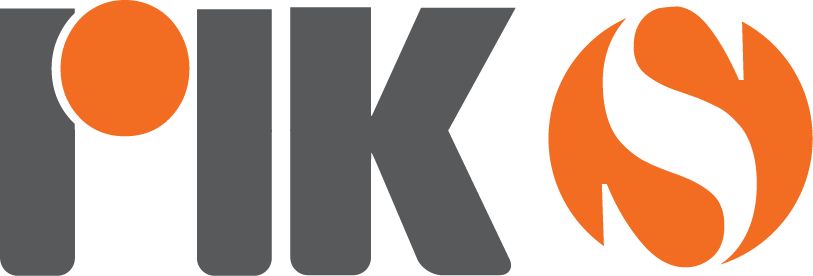 ΔΟΡΥΦΟΡΙΚΗ ΕΚΠΟΜΠΗ RIK SAT17-23 OKΤΩΒΡΙΟΥ 2020Διεύθυνση: 	ΡΙΚ-Τηλεόραση		Τ.Κ. 24824		1397 Λευκωσία-ΚύπροςΤηλέφωνο:	357-22-862426 / 22-862147Fax:		357-22-330241Email:	despo.karpi@cybc.com.cywww.riknews.com.cyΣΑΒΒΑΤΟ 17 ΟΚΤΩΒΡΙΟΥ07.45 	Όλα στον Αέρα (Ε)	(ΜΕ ΡΙΚ ΕΝΑ)08.15  Βήματα στην άμμο (Ε)	(ΜΕ ΡΙΚ ΕΝΑ)08.45	Στην Άκρη του Παράδεισου (Ε)(ΜΕ ΡΙΚ ΕΝΑ)09.30 Καμώματα Τζι Αρώματα (Ε)(ΜΕ ΡΙΚ ΕΝΑ)11.00  Λούνα Πάρκα (Ε) (ΜΕ ΡΙΚ ΕΝΑ)12.00 Κοίτα με στα Μάτια  (ΜΕ ΡΙΚ ΕΝΑ)12.30	Γυναίκα της Κύπρου(ΜΕ ΡΙΚ ΕΝΑ)13.30  Σπίτι στη Φύση (ΜΕ ΡΙΚ ΕΝΑ)14.00	Ειδήσεις 	(ΜΕ ΡΙΚ ΕΝΑ)14.15	Προσωπογραφίες	(ΜΕ ΡΙΚ ΕΝΑ)15.00  Μαζί/Birlikte 	(ΜΕ ΡΙΚ ΕΝΑ)16.00 Κύπριοι του Κόσμου(ΜΕ ΡΙΚ ΕΝΑ)17.00	ΑrtCafe (ΜΕ ΡΙΚ ΕΝΑ)18.00 Ειδήσεις          (ΜΕ ΡΙΚ ΕΝΑ) 	18.15	Erasmus Days          (ΜΕ ΡΙΚ ΔΥΟ) 	19.20  Λούνα Πάρκ          (ΜΕ ΡΙΚ ΕΝΑ) 	ΣΑΒΒΑΤΟ 17 ΟΚΤΩΒΡΙΟΥ (ΣΥΝΕΧΕΙΑ)20.00	Ειδήσεις           (ΜΕ ΡΙΚ ΕΝΑ) 21.15 	H Ζωή μας ένα Τραγούδι	 (ΜΕ ΡΙΚ ΕΝΑ)23.00	Ειδήσεις(ΜΕ ΡΙΚ ΕΝΑ)23.15 Ειδήσεις στην αγγλική και τουρκική(ΜΕ ΡΙΚ ΔΥΟ)23.30  Γυναίκα της Κύπρου	(DELAY ΡΙΚ ΕΝΑ)00.30	Βήματα στην άμμο (Ε)		(DELAY ΡΙΚ ΕΝΑ)01.00  ΑrtCafe  	(DELAY ΡΙΚ ΕΝΑ)02.00	Ειδήσεις	(DELAY ΡΙΚ ΕΝΑ)03.30  Κύπριοι του Κόσμου (Ε)	(DELAY ΡΙΚ ΕΝΑ)04.30 H Ζωή μας ένα Τραγούδι	(DELAY ΡΙΚ ΕΝΑ)06.00 Κυπριώτικο Σκετς (Ε)	(ΑΡΧΕΙΟ)07.00 Λούνα Πάρκ		(DELAY ΡΙΚ ΕΝΑ)ΚΥΡΙΑΚΗ 18 ΟΚΤΩΒΡΙΟΥ07.30  Θεία Λειτουργία             (ΜΕ ΡΙΚ ΕΝΑ)10.00  Καμώματα Τζι Αρώματα (Ε)             (ΜΕ ΡΙΚ ΕΝΑ)11.00  Γυναίκα (Ε)             (ΜΕ ΡΙΚ ΕΝΑ)11.30  Χρονογράφημα (Ε)            (ΜΕ ΡΙΚ ΕΝΑ)12.00  Η Ζωή μας ένα Τραγούδι (Ε)            (ΜΕ ΡΙΚ ΕΝΑ)13.30  Αμύνεσθαι Περί Πάτρης            (ΜΕ ΡΙΚ ΕΝΑ)14.00	Ειδήσεις 	(ΜΕ ΡΙΚ ΕΝΑ)14.15   ΕU 4 U (Ε)            (ΜΕ ΡΙΚ ΕΝΑ)15.30 	Travel Diary            (ΜΕ ΡΙΚ ΕΝΑ)16.00 Σε προσκυνώ Γλώσσα             (ΜΕ ΡΙΚ ΕΝΑ)17.00  Aφανείς Ήρωες            (ΜΕ ΡΙΚ ΕΝΑ)18.00  Ειδήσεις            (ΜΕ ΡΙΚ ΕΝΑ)18.15	Κυπριώτικο Σκετς (Ε)	(ΑΡΧΕΙΟ)19.20  Λούνα Πάρκ          (ΜΕ ΡΙΚ ΕΝΑ) 20.00  Ειδήσεις            (ΜΕ ΡΙΚ ΕΝΑ) 21.00 Αθλητική Κυριακή  	 (ΜΕ ΡΙΚ ΕΝΑ)ΚΥΡΙΑΚΗ 18 ΟΚΤΩΒΡΙΟΥ (Συνέχεια)21.30  Οι Τουρκοκύπριοι επιλέγουν το νέο ηγέτη τους             (ΜΕ ΡΙΚ ΕΝΑ)22.30	Παραδοσιακή Βραδιά στο ΡΙΚ             (ΜΕ ΡΙΚ ΕΝΑ)00.00  Ειδήσεις στην Αγγλική και Τουρκική            (ΜΕ ΡΙΚ ΔΥΟ)00.15  Κύπριοι του Κόσμου (ΑΠΟ ΣΑΒΒΑΤΟ ΡΙΚΕΝΑ)01.15   Αφανείς Ήρωες	 (DELAY ΡΙΚ ΕΝΑ)02.00  Ειδήσεις(DELAY ΡΙΚ ΕΝΑ)03.00  Αμύνεσθαι Περί Πάτρης (Ε)            (DELAY ΡΙΚ ΕΝΑ)   03.30  Παραδοσιακή βραδιά στο ΡΙΚ            (DELAY ΡΙΚ ΕΝΑ)   05.15  Κυπριώτικο Σκετς (Ε)	(ΑΡΧΕΙΟ)06.15  Λούνα Πάρκ		(DELAY ΡΙΚ ΕΝΑ)ΔΕΥΤΕΡΑ 19 ΟΚΤΩΒΡΙΟΥ06.45  Πρώτη Ενημέρωση 	(ΜΕ ΡΙΚ ΕΝΑ)09.30 Όμορφη Μέρα 	(ΜΕ ΡΙΚ ΕΝΑ)11.00  Είναι Θέμα Υγείας 	(ΜΕ ΡΙΚ ΕΝΑ)11.30	Από Μέρα σε Μέρα	(ΜΕ ΡΙΚ ΕΝΑ)14.30  Εμείς κι ο Κόσμος μας 	(ΜΕ ΡΙΚ ΕΝΑ)15.30 Γυναίκα της Κύπρου	(ΜΕ ΡΙΚ ΕΝΑ)15.35	Χρυσές Συνταγές 	(ΜΕ ΡΙΚ ΕΝΑ)16.30 Happy Hour	(ΜΕ ΡΙΚ ΕΝΑ)17.50 Κοίτα με στα Μάτια 	(ΜΕ ΡΙΚ ΕΝΑ)18.00	Ειδήσεις και στη νοηματική	(ΜΕ ΡΙΚ ΕΝΑ)18.20	Κοντά Έπεσες(ME ΡΙΚ ΕΝΑ)19.20	Καμώματα τζι Αρώματα (ME ΡΙΚ ΕΝΑ)20.00 Ειδήσεις (ΜΕ ΡΙΚ ΕΝΑ)21.05 Χάλκινα Χρόνια 	(ME ΡΙΚ ΕΝΑ)22.00 Το Μυστικό της Πεταλούδας	(ME ΡΙΚ ΕΝΑ)23.00   Ειδήσεις(ΜΕ ΡΙΚ ΕΝΑ)ΔΕΥΤΕΡΑ 19 ΟΚΤΩΒΡΙΟΥ (ΣΥΝΕΧΕΙΑ)23.05  Γυναίκα της Κύπρου(ΜΕ ΡΙΚ ΕΝΑ)00.05   Ειδήσεις στην Αγγλική και Τουρκική            (ΜΕ ΡΙΚ ΔΥΟ)00.15 Γκολ και Θέαμα	(ΑΠΟ DELAY ΡΙΚ ΕΝΑ)01.45  Εμείς κι ο Κόσμος μας	(ΑΠΟ DELAY ΡΙΚ ΕΝΑ)02.45   Ειδήσεις(ΑΠΟ DELAY ΡΙΚ ΕΝΑ)03.45	Χρυσές Συνταγές	(ΑΠΟ DELAY ΡΙΚ ΕΝΑ)04.30  Το Μυστικό Της Πεταλούδας 	(ΑΠΟ DELAY ΡΙΚ ΕΝΑ)05.30  Χάλικινα Χρόνια	(ΑΠΟ DELAY ΡΙΚ ΕΝΑ)06.15  Καμώματα τζι Αρώματα 	(ΑΠΟ DELAY ΡΙΚ ΕΝΑ)ΤΡΙΤΗ 20 ΟΚΤΩΒΡΙΟΥ06.45  Πρώτη Ενημέρωση 	(ΜΕ ΡΙΚ ΕΝΑ)09.30 Όμορφη Μέρα 	(ΜΕ ΡΙΚ ΕΝΑ)11.00  Είναι θέμα υγείας 	(ΜΕ ΡΙΚ ΕΝΑ)11.30	Από Μέρα σε Μέρα	(ΜΕ ΡΙΚ ΕΝΑ)14.30  Εμείς κι ο Κόσμος μας 	(ΜΕ ΡΙΚ ΕΝΑ)15.30 Γυναίκα της Κύπρου	(ΜΕ ΡΙΚ ΕΝΑ)15.35	Χρυσές Συνταγές 	(ΜΕ ΡΙΚ ΕΝΑ)16.30 Happy Hour	(ΜΕ ΡΙΚ ΕΝΑ)17.50 Κοίτα με στα Μάτια 	(ΜΕ ΡΙΚ ΕΝΑ)18.00	Ειδήσεις και στη νοηματική	(ΜΕ ΡΙΚ ΕΝΑ)18.20	Κοντά Έπεσες(ME ΡΙΚ ΕΝΑ)19.20	Καμώματα τζι Αρώματα (ME ΡΙΚ ΕΝΑ)20.00 Ειδήσεις (ΜΕ ΡΙΚ ΕΝΑ)21.05 Χάλκινα Χρόνια 	(ME ΡΙΚ ΕΝΑ)22.00 Το Μυστικό της Πεταλούδας	(ME ΡΙΚ ΕΝΑ)23.00   Ειδήσεις(ΜΕ ΡΙΚ ΕΝΑ)ΤΡΙΤΗ 20 ΟΚΤΩΒΡΙΟΥ (ΣΥΝΕΧΕΙΑ)	23.05  Eu 4 U(ΜΕ ΡΙΚ ΕΝΑ)00.05   Ειδήσεις στην Αγγλική και Τουρκική            (ΜΕ ΡΙΚ ΔΥΟ)00.15 Εμείς κι ο Κόσμος μας	(ΑΠΟ DELAY ΡΙΚ ΕΝΑ)01.15 Όμορφη Μέρα (ΑΠΟ DELAY ΡΙΚ ΕΝΑ)02.45  Ειδήσεις(ΑΠΟ DELAY ΡΙΚ ΕΝΑ)03.45	Χρυσές Συνταγές 	(ΑΠΟ DELAY ΡΙΚ ΕΝΑ)04.30  Το Μυστικό Της Πεταλούδας 	(ΑΠΟ DELAY ΡΙΚ ΕΝΑ)05.30  Χάλικινα Χρόνια	(ΑΠΟ DELAY ΡΙΚ ΕΝΑ)06.15  Καμώματα τζι Αρώματα 	(ΑΠΟ DELAY ΡΙΚ ΕΝΑ)ΤΕΤΑΡΤΗ 21 ΟΚΤΩΒΡΙΟΥ06.45  Πρώτη Ενημέρωση 	(ΜΕ ΡΙΚ ΕΝΑ)09.30 Όμορφη Μέρα 	(ΜΕ ΡΙΚ ΕΝΑ)11.00  Είναι θέμα υγείας 	(ΜΕ ΡΙΚ ΕΝΑ)11.30	Από Μέρα σε Μέρα	(ΜΕ ΡΙΚ ΕΝΑ)14.30  Εμείς κι ο Κόσμος μας 	(ΜΕ ΡΙΚ ΕΝΑ)15.30 Γυναίκα της Κύπρου	(ΜΕ ΡΙΚ ΕΝΑ)15.35	Χρυσές Συνταγές 	(ΜΕ ΡΙΚ ΕΝΑ)16.30 Happy Hour	(ΜΕ ΡΙΚ ΕΝΑ)17.50 Κοίτα με στα Μάτια 	(ΜΕ ΡΙΚ ΕΝΑ)18.00	Ειδήσεις και στη νοηματική	(ΜΕ ΡΙΚ ΕΝΑ)18.20	Κοντά Έπεσες(ME ΡΙΚ ΕΝΑ)19.20	Καμώματα τζι Αρώματα (ME ΡΙΚ ΕΝΑ)20.00 Ειδήσεις (ΜΕ ΡΙΚ ΕΝΑ)21.05 Χάλκινα Χρόνια 	(ME ΡΙΚ ΕΝΑ)22.00 Το Μυστικό της Πεταλούδας	(ME ΡΙΚ ΕΝΑ)23.00   Ειδήσεις(ΜΕ ΡΙΚ ΕΝΑ)ΤΕΤΑΡΤΗ 21 ΟΚΤΩΒΡΙΟΥ (ΣΥΝΕΧΕΙΑ)23.05  Αφανείς Ήρωες (Ε)(ΜΕ ΡΙΚ ΕΝΑ)00.05   Ειδήσεις στην Αγγλική και Τουρκική            (ΜΕ ΡΙΚ ΔΥΟ)00.15 Εμείς κι ο Κόσμος μας	(ΑΠΟ DELAY ΡΙΚ ΕΝΑ)01.15 Όμορφη Μέρα (ΑΠΟ DELAY ΡΙΚ ΕΝΑ)02.45  Ειδήσεις(ΑΠΟ DELAY ΡΙΚ ΕΝΑ)03.45	Χρυσές Συνταγές 	(ΑΠΟ DELAY ΡΙΚ ΕΝΑ)04.30  Το Μυστικό Της Πεταλούδας 	(ΑΠΟ DELAY ΡΙΚ ΕΝΑ)05.30  Χάλικινα Χρόνια	(ΑΠΟ DELAY ΡΙΚ ΕΝΑ)06.15  Καμώματα τζι Αρώματα 	(ΑΠΟ DELAY ΡΙΚ ΕΝΑ)ΠΕΜΠΤΗ 22 ΟΚΤΩΒΡΙΟΥ06.45  Πρώτη Ενημέρωση 	(ΜΕ ΡΙΚ ΕΝΑ)09.30 Όμορφη Μέρα 	(ΜΕ ΡΙΚ ΕΝΑ)11.00  Είναι θέμα υγείας 	(ΜΕ ΡΙΚ ΕΝΑ)11.30	Από Μέρα σε Μέρα	(ΜΕ ΡΙΚ ΕΝΑ)14.30  Εμείς κι ο Κόσμος μας 	(ΜΕ ΡΙΚ ΕΝΑ)15.30 Γυναίκα της Κύπρου	(ΜΕ ΡΙΚ ΕΝΑ)15.35	Χρυσές Συνταγές 	(ΜΕ ΡΙΚ ΕΝΑ)16.30 Happy Hour	(ΜΕ ΡΙΚ ΕΝΑ)17.50 Κοίτα με στα Μάτια 	(ΜΕ ΡΙΚ ΕΝΑ)18.00	Ειδήσεις και στη νοηματική	(ΜΕ ΡΙΚ ΕΝΑ)18.20	Κοντά Έπεσες(ME ΡΙΚ ΕΝΑ)19.20	Καμώματα τζι Αρώματα (ME ΡΙΚ ΕΝΑ)20.00 Ειδήσεις (ΜΕ ΡΙΚ ΕΝΑ)21.05 Χάλκινα Χρόνια 	(ME ΡΙΚ ΕΝΑ)22.00 Προκλήσεις	(ME ΡΙΚ ΕΝΑ)23.00   Ειδήσεις(ΜΕ ΡΙΚ ΕΝΑ)ΠΕΜΠΤΗ 22 ΟΚΤΩΒΡΙΟΥ (ΣΥΝΕΧΕΙΑ)23.05  ΜΑΖΙ/ΒΙRLIKTE  (Ε)(ΜΕ ΡΙΚ ΕΝΑ)00.05   Ειδήσεις στην Αγγλική και Τουρκική            (ΜΕ ΡΙΚ ΔΥΟ)00.15 Εμείς κι ο Κόσμος μας	(ΑΠΟ DELAY ΡΙΚ ΕΝΑ)01.15 Όμορφη Μέρα (ΑΠΟ DELAY ΡΙΚ ΕΝΑ)02.45  Ειδήσεις(ΑΠΟ DELAY ΡΙΚ ΕΝΑ)03.45	Χρυσές Συνταγές 	(ΑΠΟ DELAY ΡΙΚ ΕΝΑ)04.30  Προκλήσεις	(ΑΠΟ DELAY ΡΙΚ ΕΝΑ)05.30  Χάλικινα Χρόνια	(ΑΠΟ DELAY ΡΙΚ ΕΝΑ)06.15  Καμώματα τζι Αρώματα 	(ΑΠΟ DELAY ΡΙΚ ΕΝΑ)ΠΑΡΑΣΚΕΥΗ 23 ΟΚΤΩΒΡΙΟΥ06.45  Πρώτη Ενημέρωση 	(ΜΕ ΡΙΚ ΕΝΑ)09.30 Όμορφη Μέρα 	(ΜΕ ΡΙΚ ΕΝΑ)11.00  Είναι θέμα υγείας 	(ΜΕ ΡΙΚ ΕΝΑ)11.30	Από Μέρα σε Μέρα	(ΜΕ ΡΙΚ ΕΝΑ)14.30  Εμείς κι ο Κόσμος μας 	(ΜΕ ΡΙΚ ΕΝΑ)15.30 Γυναίκα της Κύπρου	(ΜΕ ΡΙΚ ΕΝΑ)15.35	Χρυσές Συνταγές 	(ΜΕ ΡΙΚ ΕΝΑ)16.30 Happy Hour	(ΜΕ ΡΙΚ ΕΝΑ)17.50 Κοίτα με στα Μάτια 	(ΜΕ ΡΙΚ ΕΝΑ)18.00	Ειδήσεις και στη νοηματική	(ΜΕ ΡΙΚ ΕΝΑ)18.20	Κοντά Έπεσες(ME ΡΙΚ ΕΝΑ)19.20	Καμώματα τζι Αρώματα (ME ΡΙΚ ΕΝΑ)19.55  Σαν Σήμερα (ME ΡΙΚ ΕΝΑ)20.00 Ειδήσεις (ΜΕ ΡΙΚ ΕΝΑ)21.05 Χάλκινα Χρόνια 	(ME ΡΙΚ ΕΝΑ)22.00 Χρονογράφημα	(ME ΡΙΚ ΕΝΑ)ΠΑΡΑΣΚΕΥΗ 23 ΟΚΤΩΒΡΙΟΥ (ΣΥΝΕΧΕΙΑ)22.30 Χωρίς Αποσκευές (Ε)(ΑΡΧΕΙΟ)23.00   Ειδήσεις(ΜΕ ΡΙΚ ΕΝΑ)23.05  Επιστήμη και Κοινωνία (ΜΕ ΡΙΚ ΕΝΑ)00.05   Ειδήσεις στην Αγγλική και Τουρκική            (ΜΕ ΡΙΚ ΔΥΟ)00.15 Εμείς κι ο Κόσμος μας	(ΑΠΟ DELAY ΡΙΚ ΕΝΑ)01.15 Όμορφη Μέρα (ΑΠΟ DELAY ΡΙΚ ΕΝΑ)02.45  Ειδήσεις(ΑΠΟ DELAY ΡΙΚ ΕΝΑ)03.45	Χρυσές Συνταγές 	(ΑΠΟ DELAY ΡΙΚ ΕΝΑ)04.30  Χρονογράφημα	(ΑΠΟ DELAY ΡΙΚ ΕΝΑ)05.00 Επιστήμη και Κοινωνία 	(ΑΠΟ DELAY ΡΙΚ ΕΝΑ)06.00   Χάλικινα Χρόνια	(ΑΠΟ DELAY ΡΙΚ ΕΝΑ)06.45  Καμώματα τζι Αρώματα 	(ΑΠΟ DELAY ΡΙΚ ΕΝΑ)